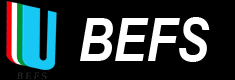 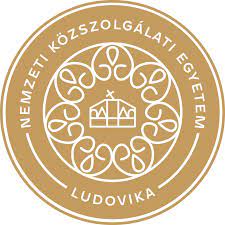 VersenykiírásBEFS UNIVERSITAS FÖLDHARC BAJNOKSÁGHelye: NKE RTK Oktatási Kollégium, 1. emelet, Kondicionális és Küzdősport terem.1089 Budapest, Diószegi Sámuel utca 38-42.Ideje: 2022. március 30. (szerda) 17:30 – 20:00. 17:00-tól mérlegelés, 17:30-tól szabályismertetés, bemelegítés, 18:00-tól küzdelmek.Résztvevők: budapesti egyetemi hallgatók. Csak egészséges, tünetmentes hallgatók vehetnek részt az eseményen. Orvosi igazolás nem szükséges, de az esetleges sérülésekért a szervezők felelősséget nem vállalnak. Minden induló saját felelőőségre vesz részt az eseményen.Súlycsoportok: férfi 60, 66, 73, 81, 90,100, +100kg, női 52,57,63,70,+70kg A súlycsoportok változtatásának a jogát fenntartjuk a jelentkezők súlyának figyelembe vételével.Felszerelés: NO GI küzdelmek, ennek megfelelő sportruházat. Védőfelszerelés igény esetén (pl. fogvédő, protector) használható. Fémet nem viselhetnek a versenyzők (pl. hajcsat)SzabályokKüzdelmi idő: 5 percGyőzelem: leszorítás 20sec vagy az ellenfél feladásra kényszerítése fojtással, karfeszítéssel, leszorítással, térd vagy bokaízület feszítéssel. Tiltott technikák: minden gerincre irányuló feszítő vagy csavaró mozdulat!Büntetések: enyhe szabálytalanság miatt vagy passzivitásért szóbeli figyelmeztetés, durva szabálytalanság esetén azonnali kizárás.Díjazás: 1-3. helyezett érem, legtechnikásabb férfi és női versenyző különdíjban részesül. Minden versenyző ajándékban részesül.Az öltözőkben hagyott értékekért a szervezők felelősséget nem vállalnak.Nevezési határidő: 2022. március 25. (péntek) 12:00Kapcsolat: Nagy Ádám Ferenc, nagy.adam.ferenc@uni-nke.huNagy Ádám FerencNemzeti Közszolgálati Egyetem               Rendészettudományi Kar   Testnevelés és Küzdősportok TanszékBudapest, 2022.03.01.